State RISE Part 2	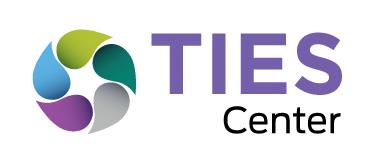 Education Systems: Features ReflectionRISE Frame of Reference: 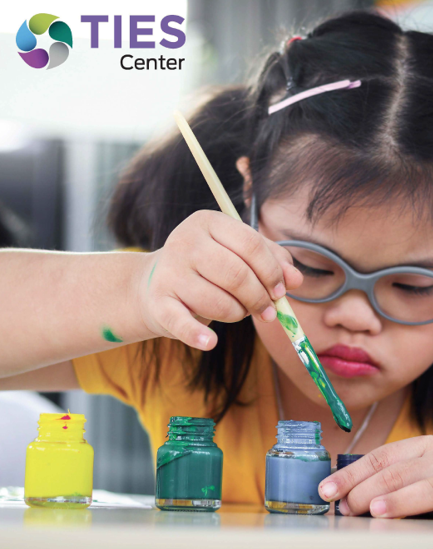 All means all specifically includes all students with significant cognitive disabilitiesPlacement in same age-grade general education classes (and other inclusive settings) in home schools/schools of choiceStudent-centered strengths-based approaches support inclusive education in general education curriculum, classes, activities, and routinesSpecially designed instruction on general education curriculum and essential skills for participation in school and community life occurs within general education instruction, classes, activities, and routinesBarriers to inclusive education reside within systems and environments, not within students or staffRise Part 2: Team ProcessRead and discuss each set of featuresRate your system on each set of features using the rubricDetermine system prioritiesTo what extent does our education system have this Set of Features in place to support inclusive education?1 – Some Features are in place to promote inclusive education systems for all students, but these have not yet been applied to students with significant cognitive disabilities2 – Most Features are in place to promote inclusive education systems for all students, but these have not yet been applied to students with significant cognitive disabilities3 – Most Features are in place to promote inclusive education systems for all students, including some students with significant cognitive disabilities4 – Most Features are in place to promote inclusive education systems for all students, including most students with significant cognitive disabilities5 – All Features are in place to promote inclusive education systems for all students, including most students with significant cognitive disabilitiesFocus Area:  EDUCATION SYSTEMSThis focus area describes the structures and processes that reflect a unified general and special education approach to state, district, and school administration.Guiding Question- To what extent do our SEA policies, procedures, messaging, professional development, resource allocation, and monitoring support:Guiding Question- To what extent do our SEA policies, procedures, messaging, professional development, resource allocation, and monitoring support:Guiding Question- To what extent do our SEA policies, procedures, messaging, professional development, resource allocation, and monitoring support:Guiding Question- To what extent do our SEA policies, procedures, messaging, professional development, resource allocation, and monitoring support:Guiding Question- To what extent do our SEA policies, procedures, messaging, professional development, resource allocation, and monitoring support:Guiding Question- To what extent do our SEA policies, procedures, messaging, professional development, resource allocation, and monitoring support:Guiding Question- To what extent do our SEA policies, procedures, messaging, professional development, resource allocation, and monitoring support:Education Systems Summary TableInitial thoughts on changes we want to target first:Big Idea 1:Big Idea 2:Big Idea 3:Based upon the RISE Part 2 Tool, discuss the Features and Sets of Features that●     are foundational to the rest of the work●     seem like an “easy win” for the team●     align with other initiatives and changes happening in the system Big Ideas for change might connect with Increased Time, Instructional Effectiveness, Increased Engagement, and System Support, or they might focus specifically on what Features or Sets of Features your team wants to address. For instance, a big idea might be creating a shared inclusive vision. Next StepsComplete Initiative InventoryComplete Inclusive Education Action PlanBegin initial implementation of Action PlanSTATE ACCOUNTABILITY AND OUTCOME PRACTICES that:RATING ensure all students are included in all accountability systems, regardless of location and type of servicesannually monitor the use of a decision-making process to review and identify appropriate assessments and activities used to determine IEP goals, services, and supports to meet each student’s needsensure that 1 percent or less of students with disabilities participate in the state alternate assessmentinclude disaggregated placement and outcome data for students with significant cognitive disabilities in community reportingannually monitor post-school outcomes for students with significant cognitive disabilities that include peer relationships and natural support networksannually monitor processes to increase the engagement of families, community partners, agencies, and organizations to improve student outcomesmonitor data on 1, 3, and 5 year post-school outcomes for general education students with significant cognitive disabilities1- Some features for all students/not yet for SCD2- Most features for all students/not yet for SCD3- Most features/Some students with SCD4-Most features/Most students with SCD5- All features/ Most students with SCDPositive ExamplesAreas for ImprovementQuestionsRating (1-5)STATE ACCOUNTABILITY FOR STUDENT ENGAGEMENT that:RATING ensures that skills all students who require an augmentative or alternative communication system have a system of communication that allows them to make progress on the general education curriculumcreates a system to ensure progress of individual students’ communication skills across multiple yearsensures availability, use, and impact of assistive and information technology on student progress in general education classes, activities, and routines1- Some features for all students/not yet for SCD2- Most features for all students/not yet for SCD3- Most features/Some students with SCD4-Most features/Most students with SCD5- All features/ Most students with SCDPositive ExamplesAreas for ImprovementQuestionsRating (1-5)STATE ORGANIZATION AND ADMINISTRATIVE PRACTICES that:RATINGunify all educational initiatives into a single system that includes the coordinated and intentional participation of all general education students with and without disabilitiesuse of principles and practices of Universal Design for Learning (UDL)facilitate placement of students with significant cognitive disabilities in home schools or schools of choice, and age-grade level general education classesprovide outreach to and support for family leadership and advocacy for inclusive education systemsspecialized education personnel as designated members of each division and departmentpromote students with significant cognitive disabilities through grades according to the same pattern as their general education classmates1- Some features for all students/not yet for SCD2- Most features for all students/not yet for SCD3- Most features/Some students with SCD4-Most features/Most students with SCD5- All features/ Most students with SCDPositive ExamplesAreas for ImprovementQuestionsRating (1-5)STATE FUNDING AND RESOURCE ALLOCATIONS that:RATING are braided to support one unified system consistent with an inclusive education vision/missionprovide financial incentives to build and sustain inclusive education policies, procedures, and practicesprovide highly qualified state coaches and facilitators with experience and expertise in inclusive education instructional practices for students with significant cognitive disabilities, transition, behavioral support, and assistive technology and augmentative/alternative communicationare aligned with the use of flexible models of support required for inclusive education practicesprovide assistive and instructional technology, and augmentative and alternative communication systems that ensure students with significant cognitive disabilities are engaged in instruction on the general education curriculum in general education lessons, activities, and routinessupport co-planning, co-implementing, and co-evaluating instruction of students with significant cognitive disabilities that ensures access to and program in general education curriculum1- Some features for all students/not yet for SCD2- Most features for all students/not yet for SCD3- Most features/Some students with SCD4-Most features/Most students with SCD5- All features/ Most students with SCD Positive ExamplesAreas for ImprovementQuestionsRating (1-5)EVIDENCE-BASED INCLUSIVE EDUCATION PRACTICES that:RATING ensure the use of data-based decision-making related to placement, instructional goals, instructional practices, supports, services, and progress monitoring for students with significant cognitive disabilitiesembed supports for students with significant cognitive disabilities across all tiers of Multi-Tiered Systems of Support within all general education instructionprovide models of scheduling processes that ensure the assignment of all students with significant cognitive disabilities to general education classes prior to the assignment of other general education students which is followed by scheduling of personnel to meet student needs across subject areasprovide models of multi-tiered positive behavioral interventions and supports that braid practices from applied behavior analysis, inclusive education, and specially-designed instruction for students with significant cognitive disabilitiesadvocate for increased availability of state-approved testing accommodations based on the principles of UDL for all general education students with and without disabilities1- Some features for all students/not yet for SCD2- Most features for all students/not yet for SCD3- Most features/Some students with SCD4-Most features/Most students with SCD5- All features/ Most students with SCD Positive ExamplesAreas for ImprovementQuestionsRating (1-5)STATE HUMAN RESOURCE PRACTICES that:RATING include hiring and personnel evaluation policies, procedures, and practices that reflect the vision and mission for inclusive educationimplement a braided system of development aligned with evidence-based inclusive education practices for students with significant cognitive disabilitiesinclude systematic proactive recruiting, training, and retaining strategies informed by data and reflective practice, that ensure qualified personnel for increasing the use of evidence-based inclusive education practices for students with significant cognitive disabilitiesensure that special educators providing services to students with significant cognitive disabilities either have relevant licensure or receive ongoing professional development with coaching on evidence-based inclusive education practices for students with significant cognitive disabilities1- Some features for all students/not yet for SCD2- Most features for all students/not yet for SCD3- Most features/Some students with SCD4-Most features/Most students with SCD5- All features/ Most students with SCD Positive ExamplesAreas for ImprovementQuestionsRating (1-5)CONTINUOUS IMPROVEMENT FOR INCLUSIVE EDUCATION that:RATING ensures engagement of all stakeholder groups in action planning, shared problem-solving, and collaborative decision-makingis implemented across organizational levels to develop one unified system consistent with an inclusive education vision/missionreflects administrators and education leaders who jointly advocate for and support a unified system consistent with inclusive education vision/missionuses policies, procedures, and practices that unify all education personnel in one proactive system consistent with inclusive education vision/missionannually uses a validated tool for development, implementation, and evaluation of an improvement plan to restructure and implement inclusive education practices for students with significant cognitive disabilities with fidelityuses highly qualified coaches and facilitators with experience and expertise in inclusive education instructional practices for students with significant cognitive disabilities, transition, behavioral support, and assistive technology and augmentative/alternative communication, and their implementation in system-wide professional development with technical assistance and coaching for administrators and other personnelevaluates professional development activities linked to improved outcomes of students with significant cognitive disabilities in general education classes, activities, and routines1- Some features for all students/not yet for SCD2- Most features for all students/not yet for SCD3- Most features/Some students with SCD4-Most features/Most students with SCD5- All features/ Most students with SCDPositive ExamplesAreas for ImprovementQuestionsRating (1-5)Sets of Features   RATINGSTATE ACCOUNTABILITY AND OUTCOME PRACTICESSTATE ACCOUNTABILITY FOR STUDENT ENGAGEMENTSTATE ORGANIZATION AND ADMINSTRATIVE PRACTICESSTATE FUNDING AND RESOURCES ALLOCATIONSEVIDENCE-BASED INCLUSIVE EDUCATIONSTATE HUMAN RESOURCES PRACTICESCONTINUOUS IMPROVEMENT FOR INCLUSIVE EDUCATION PRACTICES